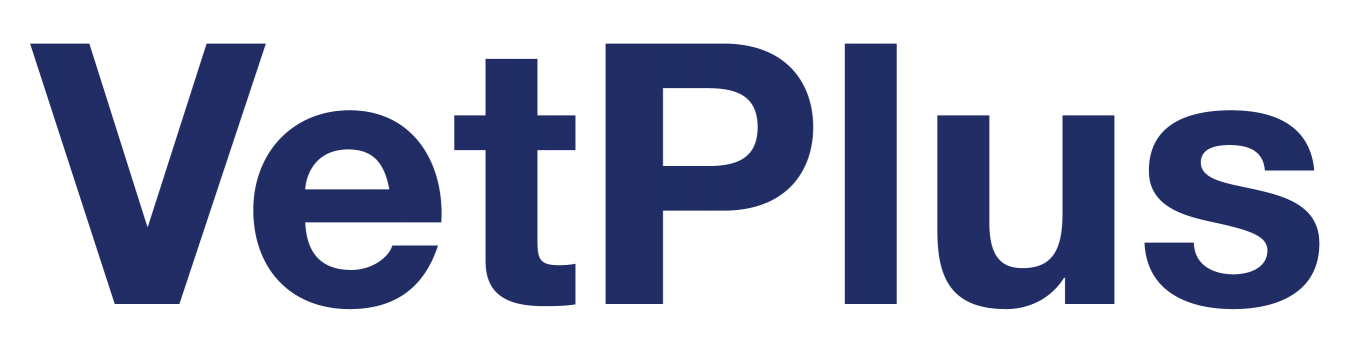 Us An exciting opportunity to join VetPlus, the Global Leader in Veterinary Nutraceuticals. VetPlus have five wholly owned Subsidiaries in Spain, Ireland, Germany, Portugal, and the USA, with Regional Support Offices in Singapore and Argentina and distributes to over 40 countries worldwide. Job Info You will be working closely with and reporting to the Commercial Director and helping develop, implement, and deliver the defined marketing strategies by prioritising the sales and marketing requirements and creating an annual plan to maximise ROI. Duties will include:Establishing and maintaining a ‘Brand Bible’.Creating and managing literature & promotional materials.Coordinating advertising campaigns.Booking and attending trade shows both domestically and internationally.Managing web and social media marketing.  Contributing towards new product development. Ensuring brand integrity at all times. YouBetween 3 to 5 years marketing experience Experience/exposure of both physical marketing and digital marketing Motivated and Driven Ability to multi-task and prioritise workload  Able and willing to travel to overseas The ability to build effective relationships across multiple departments A history of producing successful marketing campaigns within allocated budgets A proven record of delivering successful marketing campaigns Fantastic communication skills, both written and verbal